Start jeugdraad: 20.05 uurVerslag vorige vergaderingHet verslag van de vorige vergadering wordt goedgekeurd. Samenstelling jeugdraadChirojongens Hulshout: Dillen MolsChiromeisjes Hulshout: Assis Clé & Martha Van der MierenChiromeisjes Westmeerbeek: Mariëlle AertbeliënChirojongens Westmeerbeek: Dries Aernouts & Giel AlbertChiro Houtvenne: Bjarne Van Eynde & Fran Van DesselKLJ Houtvenne: Elias BosmansVerkozen tot:Voorzitter: Elias BosmansSecretaris: Dillen MolsPenningmeester: /Advies Meerjarenplan 2020-2025Het meerjarenplan 2020-2025 werd voor advies voorgelegd aan de jeugdraad. De jeugdraad geeft volgend advies voor het meerjarenplan 2020-2025:AdviesDe jeugdraad stemt gunstig. Advies investeringssubsidiesDe investeringssubsidies werd voor advies voorgeled aan de jeugdraad. De jeugdraad geeft volgend advies voor de investeringssubsidies: AdviesDe jeugdraad stemt gunstig. Controle en goedkeuring subsidieaanvragen 2019De jeugddienst heeft alle subsidieaanvragen nagekeken.  De subsidieaanvragen van volgende jeugdverenigingen waren niet aanwezig: Chirojongens Hulshout. Chiromeisjes Hulshout.Chirojongens Westmeerbeek.Chiromeisjes Westmeerbeek.  Ten laatste in januari worden de subsidies uitbetaald.Toelichting reglement elektronische infobordenEvenementen moeten minstens een maand op voorhand ingediend worden bij het evenementenloket. Een vraag die gesteld werd: Wat als er een activiteit een hele maand doorgaat (vb. kaartavonden in maand februari), kan dit dan een hele maand op het bord staan of moet dit dan steeds per kaartavond geplaatst worden op het elektronisch infobord? We vragen dit na. Activiteitenaanbod 2020Barbecue jeugdraad – 04/04/20Locatie wordt nog besproken.PaintballLocatie en datum worden nog besproken.VariaSnapchatfilter gemeente Hulshout. Alle leden van de jeugdraad vonden dit een leuk project. Er werd de vraag gesteld of het mogelijk was om voor elke deelgemeente een snapchatfilter te ontwerpen. Herbruikbare bekers: Er werd gevraagd of er ook een info-avond zal komen voor de verenigingen rond deze wetgeving. Dit zal nog verder besproken worden. Datum volgende vergadering: Momenteel hebben we half februari afgesproken. De definitieve datum wordt nog meegedeeld.Poort site Schoolstraat: KLJ was niet op de hoogte van de periode waarin de poort geplaatst ging worden. De technische dienst heeft de zaal vuil achtergelaten. Ze hebben ook gebruik gemaakt van elektriciteit, gas, water van de zaal. Dit zal doorgegeven worden. Informatie rond hoe om te gaan met kleine brandjes: De vraag werd gesteld of hier informatiemomenten rond georganiseerd worden. We vragen dit na. Parkeren op veld: Aan de KLJ in Houtvenne wordt er vaak op het veld geparkeerd. Dit gaat al verbeteren door de poort die men geplaatst heeft. Er worden in de toekomst ook borden geplaatst met een verbod om te parkeren op het veld. We vragen nog na of er draad rond het veld zal geplaatst worden. Einde: 20.50 uurVolgende vergadering:  (OV) Bel me, schrijf me, mail me als je in de toekomst niet kan komen, zodat we weten op wie we al dan niet moeten wachten (jeugd@hulshout.be).de secretaris,		de voorzitter,Dillen Mols		Elias Bosmans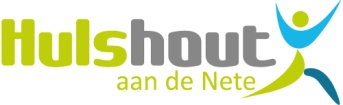 Prof. Dr. Vital Celenplein 2
2235 Hulshout
Tel: 015 22 40 11 -  Fax: 015 22 40 14
www.hulshout.be
jeugd@hulshout.be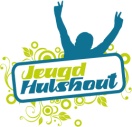 VERSLAGJEUGDRAADJEUGDRAADDatum vergadering4 december 20194 december 2019Aanwezig Bjarne Van Eynde, Fran Van Dessel, Elias Bosmans, Dries Aernouts, Giel Albert, Mariëlle Aertbeliën, Dillen Mols, Martha Van der Mieren, Assis Clé, Karolien Laeremans (schepen van jeugd), Joke Eelen (dienst Vrije Tijd)Bjarne Van Eynde, Fran Van Dessel, Elias Bosmans, Dries Aernouts, Giel Albert, Mariëlle Aertbeliën, Dillen Mols, Martha Van der Mieren, Assis Clé, Karolien Laeremans (schepen van jeugd), Joke Eelen (dienst Vrije Tijd)Afwezig/verontschuldigd//Activiteitenkalender jeugdActiviteitenkalender jeugdActiviteitenkalender jeugdWanneer?Wat?Wie?25/01/2020Kerstboomverbranding Chiro Westmeerbeek31/01/2020KaartavondChiro Houtvenne05/02/2020KaartavondKLJ Houtvenne15/02/2020AspirantenfuifChiro Hulshout